Геннадий Николаевич Косьяненко"<biokos@bk.ru> Телефонный номер:    +796619351071. ОСНОВНОЕ ОБОРУДОВАНИЕ.На Ваш запрос сообщаем что мы изготавливаем серийно на заказ необходимое Вам оборудование. Срок изготовления 75-95 раб. Дней. Рабочие эскизы высылаются на согласование в течение 10-15 рабочих дней с момента заключения Договора и предоплаты 50%. Заказчик вправе изменять в процессе согласования эскизов  габаритные размеры в пределах оговоренных в спецификации геометрических объемах.   Самовывоз или доставка через транспортную компанию, оплата доставки при получении.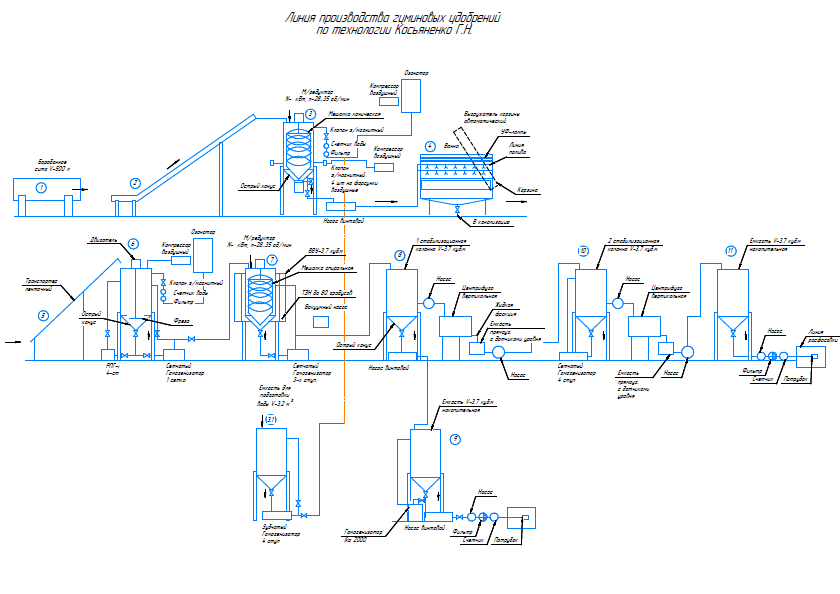 Гарантийный срок эксплуатации – 18месяцев2.  Универсальный озонатор 100г/ч,  для  производства  органических  препаратов  ЭКОР-К по технологии Косьяненко Г.Н.В данной модификацией аппарат оснащен:Увеличенная производительность по кислородуУвеличенное давление выходящего газаВозможность увеличения производительности по озонуАдаптирование прибора к производственной линииДополнительными системами защитыКОМПЛЕКТНОСЬ ЛИНИИ – 2 ШТ.  ЦЕНА 2 900 000 РУБЛЕЙ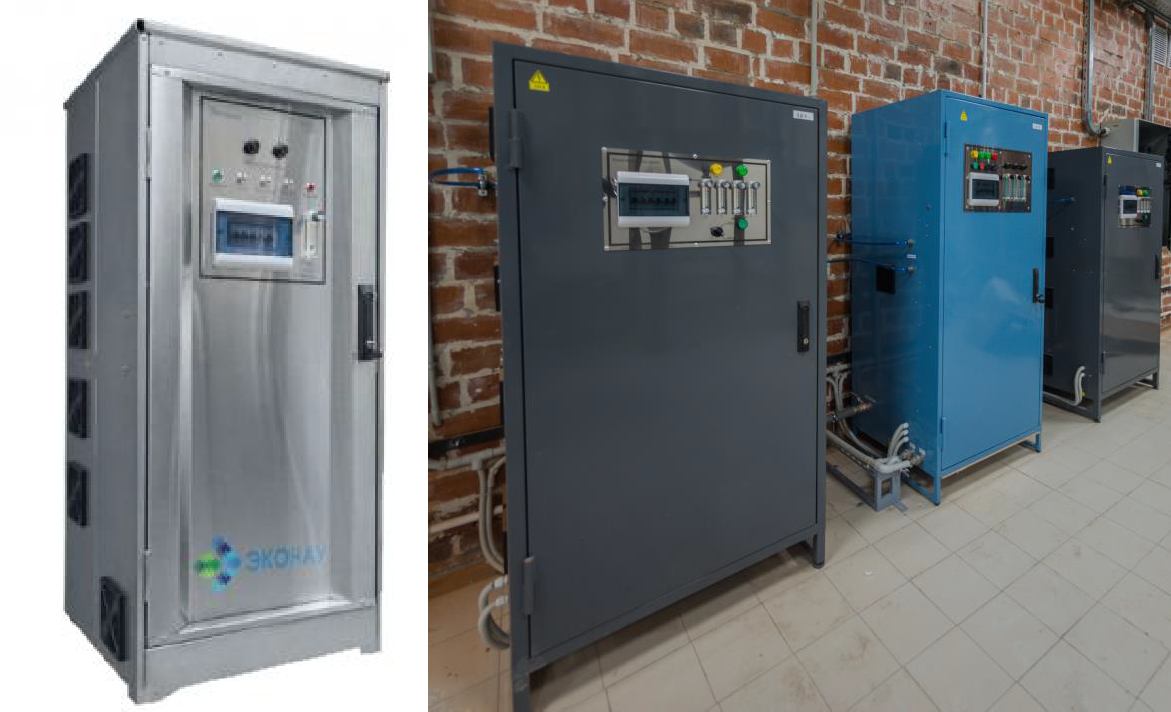 3. ЦЕНТРИФУГИ: 2 ШТ. ЦЕНА 4 8ОО ООО РУБЛЕЙ.В ДАННОМ ПРЕДЛОЖЕНИИ УКАЗАНА УНИВЕРСАЛЬНАЯ И МАКСИМАЛЬНО УКОМПЛЕКТОВАННАЯ ЛИНИЯ ПО ТЕХНОЛОГИИ ЭКОР-К.С УВАЖЕНИЕМ Г. КОСЬЯНЕНКО.Спецификация  на линию  производства гуминовых удобрений по технологии Косьяненко Г.Н.Спецификация  на линию  производства гуминовых удобрений по технологии Косьяненко Г.Н.Спецификация  на линию  производства гуминовых удобрений по технологии Косьяненко Г.Н.Спецификация  на линию  производства гуминовых удобрений по технологии Косьяненко Г.Н.Спецификация  на линию  производства гуминовых удобрений по технологии Косьяненко Г.Н.№Наименование единицыЦЕНАКОЛ- ВОСТОИМОСТЬ1Cито барабанного типа РТ-500  герметичное от пыли. Емкость 500л горизонтальная  барабанного типа  с вращающимся ситом  и  неподвижным герметичным кожухом  из нержавеющей стали (размер ячеек по продукту)  с мотор – редуктором 7.5кВт  с частотным преобразователем . Съемные герметичные от пыли крышки на защелках. Приемная воронка-бункер, два отводящих желоба в закрытом исполнении. Конструкция на раме из нержавеющей стали Вибромотор. Пульт управления. Регулировка угла наклона.690 390р1690 390р.2Ленточный транспортер  с наклонными бортами.  Реверс,  Пульт управления. Бункер для загрузки продукта. Мобильный, на четырех колесах со стопором. Назначение: Подача продукта в емкость  РТ-3200 для предварительной подготовки продукта.561 700р1561 700р3 Емкость  РТ-3200 для предварительной подготовки продукта.Конструкция: Емкость атмосферная однослойная 3200л, 1/3 крышки подъемная  с моющими  головками 2шт., с  остроконусным дном. Материал, контактирующий с продуктом, нержавеющая сталь 08Х18Н10 (AISI304) Патрубок входа жидкости в цилиндрическую часть емкости, с дополнительным патрубком слива и краном Ду50.  Счетчик воды на входе, электромагнитным клапаном с обратным клапаном. Фильтр тонкой очистки на входе в емкость.Барботер с двумя входами (вилка) для подачи воздуха и озона, и четырьмя электромагнитными клапанами DN15 для ввода в емкость выше конуса.Перемешивающее устройство:- рамно-спирального типа, с фторопластовыми скребками для распределения во всем объеме, мотор-редуктор 4 кВт, с донным опорным узлом, обороты регулируемые 0 - 28 об/мин.). Днище остроконусное, на сливе нержавеющая шиберная заслонка Ду200 с  дополнительным патрубком слива и краном Ду80.   Управление и контроль: Пульт управления, 2-х канальный измеритель-регулятор, пускатель перемешивающего устройства. Датчик ТСП в продукт. Частотные преобразователи на привод мешалки, для регулирования оборотов мешалки и винтового насоса ОНВ-12.2 440 200р12 440 200р3.1 Емкость подготовки воды тип РТ-3100. Емкость однослойная 3100л, из пищевой нержавеющей стали AISI304 (08Х18Н10) с коническим дном, нержавеющий кран Ду50. На входе в емкость счетчик воды.496 100р1496 100р3.2Гомогенизатор-диспергатор РПГ-15 -4, с одинарным торцевым уплотнением и сварной крышкой.  Зубчатый гомогенизатор 4-х ступенчатый, мощность привода 15 кВт. 256 000р1256 000р3.3Трубопроводная обвязка на рециркуляцию и выгрузку  подготовленной воды в Емкость  РТ-3200 для предварительной подготовки продукта через сетчатый фильтр и счетчик воды147 800р1147 800р3.4Компрессор воздушный 220л/мин для подачи воздуха через   озонатор  в обвязке с емкостью  РТ-3200 для предварительной подготовки продукта.375600р.1375600р.3.5Компрессор воздушный 220л/мин для подачи воздуха на барботер с двумя входами (вилка) (подача воздуха и озона, в  четыре электромагнитных клапана DN15 для ввода в емкость выше конуса).  В обвязке с емкостью  РТ-3200 для предварительной подготовки продукта.375600р.1375600р.3.6Насос винтовой ОНВ-12 в обвязке с емкостью  РТ-3500 для предварительной подготовки продукта и  на выгрузку продукта в Ванну промывочную тип РТ500269 000р 1269 000р4Ванна промывочная тип РТ-500 из пищевой нержавеющей стали AISI304  с автоматическим  пневмоподъемом крышки с закрепленными  на  внутренней стороне крышки лампами УФ в защитном кожухе и  магистральной линией с форсунками для полива продукта сверху, загруженного в     перфорированную корзину с автоматическим  пневмоподъемом на выгрузку продукта в приемный бункер ленточного транспортера.  В нижней части ванны промывочной   фильтр отстойник для осадка песка с дисковым затвором для отсекания, боковой патрубок для слива воды в канализацию на конусной части. Насос ОНЦ для циркуляции воды и полива продукта. Фильтр сетчатый, фильтр тонкой очистки. Трубопроводная обвязка , пневморегуляторы  , пневмоцилиндры  , пневмофитинги  , пневмотрубки Пульт управления Ванны промывочной тип РТ-500 и насосом ОНЦ с частотным преобразователем 1370000р11370000р5Ленточный транспортер с наклонными бортами. Реверс, Пульт управления. Бункер для загрузки продукта. Мобильный, на четырех колесах со стопором. Назначение: Подача продукта в  диссольвер   ДС-3200561 700р1561 700р6  Диссольвер  РТ-3200 для  первичной диспергации и гомогенизации  продукта.Конструкция: Емкость атмосферная однослойная 3200л, 1/3 крышки подъемная  с моющими  головками 2шт., с  остроконусным дном. Материал, контактирующий с продуктом, нержавеющая сталь 08Х18Н10 (AISI304) Патрубок входа жидкости в цилиндрическую часть емкости, с дополнительным патрубком слива и краном Ду50.  Счетчик воды на входе  электромагнитным клапаном с обратным клапаном. Фильтр тонкой очистки на входе в емкость.Барботер с двумя входами (вилка) для подачи воздуха и озона, и  четыремя электромагнитными кпапанами DN15 для ввода в емкость снизу (в конус).Перемешивающее устройство быстроходное :-  тип фреза , мотор 7,5кВт обороты регулируемые 0 - 1500 об/мин.  Днище остроконусное, на сливе нержавеющий патрубок слива и краном Ду80 .   Управление и контроль: Пульт управления, 2-х канальный измеритель-регулятор, пускатель перемешивающего устройства. Датчик ТСП в продукт. Частотные преобразователи на привод быстроходной мешалки тип фреза, для регулирования оборотов мешалки тип фреза, и гомогенизаторов РПГ-15 и РПГ15i2 689 300р12 689 300р6.1Компрессор воздушный 220л/мин для подачи воздуха через   озонатор  в обвязке с емкостью  РТ-3700 для предварительной подготовки продукта.375600р.1375600р.6.2Гомогенизатор-диспергатор РПГ-15 с одинарным торцевым уплотнением и сварной крышкой.189 000р.1189 000р.6.3Гомогенизатор РПГ-15 i, многоступенчатый для гомогенизации продукта.С одинарным торцевым уплотнением. Мощность привода 15 кВт.294 900р1294 900р6.4Трубопроводная обвязка на рециркуляцию гомогенизатора РПГ15 и РПГ-15i  в Диссольвер ДС-3200  и на выгрузку в Вакуумный реактор ВВУ -3200150 000р1150 000р7Вакуумный реактор ВВУ -3200Характеристики Объем, л:геометрический………………… 3200рабочий, не более ……………..   3000Рабочее разрежение в корпусеаппарата, МПа………………… до 0,03Конструкция: Емкость вакуумная трехслойная 3200л, с термоизоляцией,с остроконусным дном  с рубашкой под воду  , ТЭНовый обогрев 60кВт (Блок- ТЭН 15кВт х 4шт. ступенчатый нагрев). Варка от 2,5 до 3 часов.В крышке люк, два смотровых окна, 2 моющие головки, воронка для внесения ингредиентов, Днище коническое. Материал, контактирующий с продуктом пищевая нержавеющая сталь 08Х18Н10 (AISI304) Перемешивающее устройство рамно-спирального типа, с фторопластовыми скребками и распределения во всем объеме, мотор-редуктор 4 кВт, с донным опорным узлом, обороты регулируемые 0 - 28 об/мин. Дно остроконусное  , патрубком слива  и краном Ду80Управление и контроль: Пульт управления, 2-х канальный измеритель-регулятор, пускатель перемешивающего устройства, с реверсом, частотный преобразователь для регулирования оборотов мешалки, , предохранительный и аварийный клапаны, электроконтактный мановакууметр, Датчики ТСП в продукт ив рубашку . Вакуумный насос ВВН (может лучше масляный Value-40?). Линия вакуумирования . Управление гомогенизатором РПГ-15-4 четырехступенчатым с частотным преобразователем 3 538 750р13 538 750р7.1Гомогенизатор РПГ-15-4, четырехступенчатый  для гомогенизации продукта.С одинарным торцевым уплотнением. Мощность привода 15 кВт. В обвязке с ВВУ-3200 на рециркуляцию продукта и выгрузку продукта в Первую Стабилизационную колонну РТ-3200294 900р1294 900р7.2Трубопроводная обвязка рециркуляцию ВВУ-3200 и  Гомогенизатор РПГ-15-4 и перекачивание  в Первую Стабилизационную колонну РТ-3200143 800р1143 800р 8  Первая Стабилизационная колонна РТ-3200 -1, Емкость однослойная 3700л с датчиком уровня, из пищевой нержавеющей стали AISI304 (08Х18Н10) с коническим дном,  слив нержавеющий кран Ду80.  Пульт управления одноканальным  измерителем – регулятором   , управление насосами  ЦНШ- 5,5 -2шт. на выгрузку жидкой фракции    и  ОНВ- 12  , центрифугой   для пастообразной фракции с частотными преобразователями  , управление датчиками уровня   1221890р.1    1221890р. 8.1Насос ЦНШ-5.5 , мощность привода 5.5кВт на выгрузку жидкой фракции  в цетрифугу, в обвязке с Первой Стабилизационной колонной РТ-3200 -165600р.2131200р.8.2Насос ОНВ-12 мощность привода 5.5кВт на выгрузку пастообразной фракции в накопительную емкость  РТ-3200 пастообразной фракции269 000р1269 000р8.3Центрифуга  для приема жидкой фракции , 3000об/мин, мощность привода 5.5кВт от Насоса ЦНШ-5.5564700р.1564700р.8.4Емкость  приемная однослойная  прямоугольная тип РТ-300л с датчиком уровня  для приема жидкой фракции от центрифуги., в обвязке с насосом Насос ЦНШ-5.5на выгрузку продукта во Вторую Стабилизационную колонну тип РТ-3200-2160200р.1160200р.9Емкость накопительная  тип РТ-3200-НПФ для пастообразной фракции .Емкость однослойная 3200л с датчиком уровня, из пищевой нержавеющей стали AISI304 (08Х18Н10) с коническим дном,  слив нержавеющий кран Ду80.  Пульт управления одноканальным  измерителем – регулятором   , управление  гомогенизатором –диспергатором  РПГ-4i –РМ по аналогу импортного IKA  в обвязке с  винтовым насосом ОНВ- 12  на рециркуляцию и   выгрузку  пастообразной фракции продукта в обход гомогенизатора  ,  с частотными преобразователями  , управление датчиком  уровня    1221990р.11221990р.9.1Гомогенизатор-диспергатор РПГ-4i-Р-М по аналогу импортного IKA модель Ultra-Turrax 2000/4 одноступенчатый 3000об/мин для гомогенизации молочных продуктов, соусов, паст, хрена, горчицы, кремов и т.п.). Из нержавеющей стали AISI316. Производительность по воде  6 м3/час. Рабочая температура до 150грС. Мощность привода 4 кВт с двойным торцевым охлаждаемым уплотнением до 0,6 МПа-6bar, расчетное до 1,0МПа-10 bar. Ротор и статор изготовлены на высокоточном оборудовании, и передача крутящего момента через разнесенный подшипниковый узел (не моноблок), с азотированием поверхности для повышения твердости металла - защита от износа..Изготовление предусматривает блочную поставку (на раме) 1 683 500р.11 683 500р.9.2Насос ОНВ-12 мощность привода 5.5кВт в обвязке с  гомогенизатором –диспергатором  РПГ-4i –РМ по аналогу импортного IKA  на рециркуляцию пастообразной фракции в Емкость накопительную  тип РТ-3200Н  и выгрузку продукта через фильтр и расходомер продукта в обход гомогенизатора  на установку  дозирования  пастообразной фракции 269 000р1269 000р9.3Линия Фасовки пастообразной фракции   с насосом, фильтром и расходомером,с установкой полуавтоматического весового дозирования  в тару Заказчика от 1л до 20л325600р.1.325600р.9.4Трубопроводная обвязка на рециркуляцию ВВУ-3200   Гомогенизатор-диспергатор РПГ-4i-Р-М  , Насос ОНВ-12 и перекачивание  в Емкость накопительная  тип РТ-3200-НПФ для пастообразной фракции .143 800р1143 800р 10   Вторая  Стабилизационная колонна РТ-3200 -2, Емкость однослойная 3700л с датчиком уровня, из пищевой нержавеющей стали AISI304 (08Х18Н10) с коническим дном,  слив нержавеющий кран Ду80.  Пульт управления одноканальным  измерителем – регулятором   , управление насосами  ЦНШ- 5,5 -2шт. на выгрузку жидкой фракции     гомогенизатором  РПГ-15 -4 сетчатым  , центрифугой   для пастообразной фракции с частотными преобразователями  , управление датчиками уровня   1221890р.1   1221890р. 10.1Насос ЦНШ-5.5, мощность привода 5.5кВт на выгрузку жидкой фракции  в центрифугу, в обвязке  со Второй Стабилизационной колонной РТ-3200 -2 и на подачу жидкой фракции в накопительную емкость   тип РТ-3200-НЖФ65600р.2131200р.10.2Гомогенизатор РПГ-15-4, четырехступенчатый  для гомогенизации продукта. С одинарным торцевым уплотнением. Мощность привода 15 кВт. В обвязке с Второй  Стабилизационной колонна РТ-3200 -2  на рециркуляцию продукта и выгрузку продукта .294 900р1294 900р10.3Центрифуга  для приема жидкой фракции , 3000об/мин, мощность привода 5.5кВт от Насоса ЦНШ-5.5564700р.1564700р.10.4Емкость  приемная однослойная  прямоугольная тип РТ-300л с датчиком уровня  для приема жидкой фракции от центрифуги., в обвязке с насосом Насос ЦНШ-5.5на выгрузку продукта в Емкость накопительная  тип РТ-3200-НЖФ для жидкой  фракции.160200р.1160200р.10.5Трубопроводная обвязка на рециркуляцию Вторая  Стабилизационная колонна РТ-3200 -2   для жидкой  фракции .  Гомогенизатор-диспергатор РПГ- 15-4  , Насос ЦНШ-5.5 -2шт. и перекачивание  в Емкость накопительная  тип РТ-3200-НЖФ для жидкой  фракции.150 800р1150 800р11Емкость накопительная  тип РТ-3200-НЖФ для жидкой  фракции .Емкость однослойная 3200л с датчиком уровня, из пищевой нержавеющей стали AISI304 (08Х18Н10) с коническим дном,  слив нержавеющий кран Ду50.  Пульт управления одноканальным  измерителем – регулятором   , управление  в обвязке с  винтовым насосом ОНВ- 6    выгрузку  жидкой  фракции продукта в  ,  с частотным преобразователем  , управление датчиком  уровня1221790р.11221790р.11.1  Винтовой насос ОНВ- 6  на   выгрузку  жидкой  фракции продукта из Емкости накопительной  тип РТ-3200-НЖФ для жидкой  фракции .186700р.1186700р.11.2Линия Фасовки жидкой  фракции   с насосом ОНВ- 6    с фильтром и расходомером  ,с установкой полуавтоматического весового дозирования  в тару Заказчика от 1л до 20л335800р.1335800р.11.3Трубопроводная обвязка с  Емкостью  накопительной  тип РТ-3200-НЖФ для жидкой  фракции с винтовым насосом  ОНВ- 6,     с фильтром и расходомером  , с линией фасовки и с установкой полуавтоматического весового дозирования150 800р1150 800р12 ИТОГО 25 629 800 р.Универсальный озонатор ОЗО  100  (ЭКОР-К)1шт1 450 000 руб.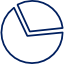 Порядок оплаты. Оплата за оборудование осуществляется в порядке 70 % для запускав  производство,  30%  по  сообщению  о  готовности  перед  отгрузкой.  Иные  варианты  по договору.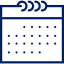 Сроки изготовления: от 45 рабочих дней. Срок изготовления зависит от загруженности производства и отсчитывается с момента внесения Покупателем первого авансового платежа. Отгрузка в транспортную компанию осуществляется после полной оплатызаказа. Уточняйте при заказе.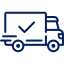 Доставка. Бесплатно доставим товар до терминала любой транспортной компании в городе Екатеринбурге, дальнейшая доставка осуществляется за счет покупателя.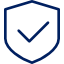 Гарантия. На оборудование установлена гарантия сроком 12 месяцев, начиная со дня запуска оборудования.МодельОЗО-100(ЭКОР)Производительность по озону фактическая неменее (не более), г/час100 (120)Поток кислорода, л/мин30Регулировка производительности, %10-100Максимальное давление газа на выходе, бар0,8Время выхода на максимальный рабочийрежим, мин10ОхлаждениеВодяноеРасход воды охлаждения, м3/ч0,6Материал корпусаМеталл с порошковойпокраскойСтепень защиты корпусаIP32Уровень шума не более, дБ75Потребляемая мощность не более, кВт4,5Напряжение питания, В220Температурный режим работырекомендуемый, оС+5….+25Гарантийный срок, мес12